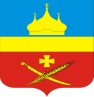 РоссияРостовская область Егорлыкский районАдминистрация Егорлыкского сельского поселенияПОСТАНОВЛЕНИЕ   «08» __августа__  20_17_г. 	                 № _269_	                            ст. ЕгорлыкскаяО признании кладбища расположенногопо адресу: Ростовская область, Егорлыкский район,ст. Егорлыкская, ул. Ворошилова, 1-а закрытым для осуществления всех видов захоронений, за исключением захоронения урн с прахом после кремации в родственные могилы, а также в колумбарные нишиВ соответствии с Федеральным Законом от 16.10.2003 N 131-ФЗ "Об общих принципах организации местного самоуправления в Российской Федерации", Федеральным Законом от 12.01.1996 N 8-ФЗ "О погребении и похоронном деле", Постановлением Главного государственного санитарного врача РФ от 25.09.2007 N 74 «О введении в действие новой редакции санитарно-эпидемиологических правил и нормативов СанПиН 2.2.1/2.1.1.1200-03 «Санитарно-защитные зоны и санитарная классификация предприятий, сооружений и иных объектов», в связи с несоответствием санитарно-защитной зоны – расстояние до жилой зоны менее нормируемых 50 метров и в целях не допущения нарушений и ликвидации неблагоприятного воздействия места погребения на окружающую среду и здоровье человека, ПОСТАНОВЛЯЮ:Признать кладбище расположенное по адресу: Ростовская область, Егорлыкский район, ст. Егорлыкская, ул. Ворошилова, 1-а закрытым.Запретить захоронение на кладбище по адресу: Ростовская область, Егорлыкский район, ст. Егорлыкская, ул. Ворошилова, 1-а, за исключением захоронения урн с прахом после кремации в родственные могилы, а также в колумбарные ниши.3.    Опубликовать настоящее постановление в Информационном бюллетене Егорлыкского сельского поселения «Муниципальный вестник» и разместить на официальном Интернет-сайте Администрации Егорлыкского сельского поселения. 4.    Настоящее постановление вступает в силу с момента официального опубликования в Информационном бюллетене Егорлыкского сельского поселения «Муниципальный вестник».5. Контроль за выполнением настоящего постановления оставляю за собой.И.о. Главы АдминистрацииЕгорлыкского сельского поселения   _____________    А.А. Димитров           